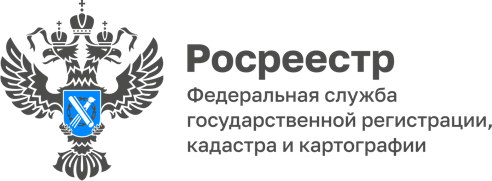 ПРЕСС-РЕЛИЗ06.05.2024Для размещения в социальных сетях УправленияДни правовой помощи: разбираемся вместе 

 15 мая 2024 года сотрудники Управления Росреестра по Алтайскому краю ответят на вопросы жителей края на тему постановки на государственный кадастровый учёт, государственной регистрации прав на земельные участки и иные объекты недвижимости в садоводческих и огороднических товариществах в Алтайском крае.

"Дни правовой помощи - одна из форм информационной поддержки жителей края. Это возможность помочь им разобраться в нововведениях, исключить риски неправильной трактовки законодательства и возможных последствий и получить ответы на животрепещущие вопросы", - отметил руководитель Управления Росреестра по Алтайскому краю Юрий Калашников.

 Приём будет осуществляться во всех территориальных отделах Управления ответственными специалистами 15.05.2024 с 14.00 до 16.00.

В Барнауле консультации пройдут в здании Управления по адресу: ул. Г. Титова, д. 9г.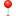 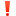 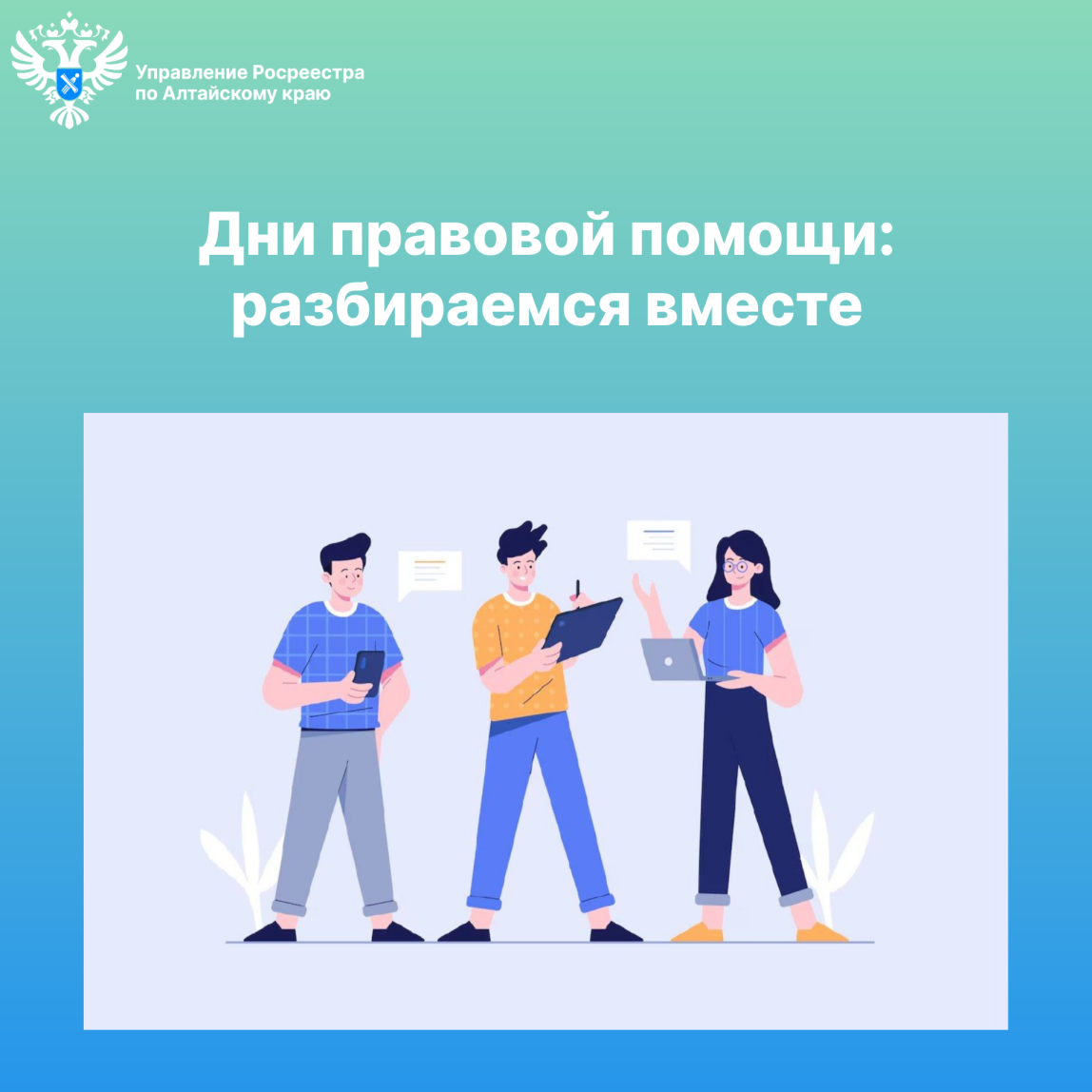 Об Управлении Росреестра по Алтайскому краюУправление Федеральной службы государственной регистрации, кадастра и картографии по Алтайскому краю (Управление Росреестра по Алтайскому краю) является территориальным органом Федеральной службы государственной регистрации, кадастра и картографии (Росреестр), осуществляющим функции по государственной регистрации прав на недвижимое имущество и сделок с ним, по оказанию государственных услуг в сфере осуществления государственного кадастрового учета недвижимого имущества, землеустройства, государственного мониторинга земель, государственной кадастровой оценке, геодезии и картографии. Выполняет функции по организации единой системы государственного кадастрового учета и государственной регистрации прав на недвижимое имущество, инфраструктуры пространственных данных РФ. Ведомство осуществляет федеральный государственный надзор в области геодезии и картографии, государственный земельный надзор, государственный надзор за деятельностью саморегулируемых организаций кадастровых инженеров, оценщиков и арбитражных управляющих. Подведомственное учреждение Управления - филиал ППК «Роскадастра» по Алтайскому краю. Руководитель Управления, главный регистратор Алтайского края – Юрий Викторович Калашников.Контакты для СМИПресс-секретарь Управления Росреестра по Алтайскому краю
Бучнева Анжелика Анатольевна 8 (3852) 29 17 44, 509722press_rosreestr@mail.ru 656002, Барнаул, ул. Советская, д. 16Сайт Росреестра: www.rosreestr.gov.ru
Яндекс-Дзен: https://dzen.ru/id/6392ad9bbc8b8d2fd42961a7	ВКонтакте: https://vk.com/rosreestr_altaiskii_krai 
Телеграм-канал: https://web.telegram.org/k/#@rosreestr_altaiskii_kraiОдноклассники: https://ok.ru/rosreestr22alt.kraihttps://vk.com/video-46688657_456239105